Publicado en  el 30/10/2015 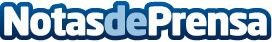 Finaliza con gran éxito la campaña #vivalabiblio del Observatorio de la Lectura y el LibroHa resultado ganador un vídeo sobre la biblioteca escolar del centro y el bibliobús del Bierzo enviado por el CEIP San Ildefonso de Camponaraya en León | La etiqueta #vivalabiblio se ha utilizado en más de 4.000 mensajes, posicionándose en Twitter como una de las más asociadas a la celebración del Día de la BibliotecaDatos de contacto:Nota de prensa publicada en: https://www.notasdeprensa.es/finaliza-con-gran-exito-la-campana_1 Categorias: Artes Visuales Literatura Entretenimiento http://www.notasdeprensa.es